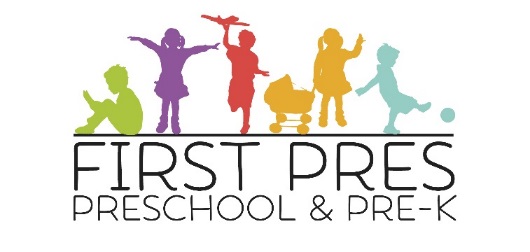 Four Year OldsCURRICULUM
The four year curriculum offers a wide variety of age-appropriate activities and learning opportunities.  It provides a balance of self-selected and teacher-directed activities, individual and large group activities, as well as indoor and outdoor experiences. Learning centers are provided that invite children to explore, experiment, create, and ask questions.  Our program is committed to providing an innovative and developmentally appropriate curriculum to help prepare each child for his/her next school experience. We use the Illinois Early Education Learning Standards and NAECY guidelines to validate our goals and targets for the students.DAILY PROGRAMThere are two four year old classes, morning and afternoon, which meet four days a week 
(M-TH).  If you do not think your child is ready for four days of preschool, you may select to attend either class for three days of the week (MWTH).Group times involving calendar & weather activities, reading & memory recall & sequencing, music & creative movement, language and math experiences, print and phonemic awareness, graphing, and teacher themed lessons and projects.Daily activity or project to reinforce small motor skills, listening skills, cognitive skills, and independence.Center play where children choose their own activities: dramatic play, puzzles & books, blocks & legos & math play, trucks & cars & trains, painting & free art projects, sensory table & science activities, writing & letter activities, and small manipulative play. Outdoor play on approved playground equipment in a park-like enclosed setting or indoor play on approved equipment in our gymnasium.Group snack time.OBJECTIVESAt age four to five, social cognition is becoming evident in the ability to make social judgments on the basis of prior experience. Children at this age are able to use their observations of others, their own viewpoints, and their expectations of others to help shape their decision-making process. Social cognition allows four and five year olds to learn by sharing their own experiences and relating them to the subject at hand. Our preschool experience for this age group is still very ‘hands on’ allowing students to learn by involving themselves in exploring, discovering, and repeating lessons, ideas, and new concepts. We encourage cognitive learning in the areas of early math & patterning, phonics & pre-literacy, writing, science, and music along with opportunities for small and large group interaction, classroom responsibility, independence and self-confidence.Promote social skills such as respect, kindness, and empathy.Enhance self-esteem through individual accomplishment.Learn how to value another person's rights by teaching respect for others.Encourage cognitive development and reasoning skills.Encourage pre-literacy and early math skills.Strengthen small motor skills using scissors and independent projects.Develop an appropriate pattern of dependence and independence.Foster a sense of continuity between school and the outside world.Create a place of community, teamwork, and friendship.Explore creativity and self-expression.GOALS We strive to nurture growth in the following areas: Self-awarenessSelf-regulationLarge motor skillsEye-hand coordinationSocial cooperationPersonal independenceVerbalizing thoughts into sentencesCuriosity and awareness of the worldListening to and following directionsCompleting tasksMaintaining a positive self-imageAccepting and managing responsibility Taking part in vocalization and rhythmical activitiesExperiencing original and creative self-expressionAchieving self-disciplineSTAFF All teachers are college graduates; trained and experienced in Early Childhood Education.  Our teachers have specialized instruction in various areas including Child Development, Reading, Music, Art, Special Education, and Elementary Education.  The staff participates yearly in continuing education by attending early education workshops and seminars, observing in other early education programs and Kindergarten classrooms, and CPR certification.  There are two fully qualified teachers in every classroom with a 9 or 10 to 1 student/teacher ratio.ADMISSION
Children entering the 4-Year-Old Program must be 4 years old by September 1st of the current school year. There is a $100 nonrefundable enrollment fee due upon acceptance.REGISTRATION
Registration for each school year is open to alumni and church families in November. Open registration for the public begins in January. TUITION
Tuition is due upon the 1st of each month from October through May. The September tuition payment for the school year is due on June 1st. Tuition for the four day class is $240/month for 9 months or $2,160 per year. Tuition for the three day class is $185/month for 9 months or $1,665 per year. A $20 activity fee is due annually. ACADEMIC CALENDAROrientation for all preschool classes is held during the week of Labor Day. The preschool school year ends the week before Memorial Day.The preschool follows the Wheaton District 200 Academic calendar for holidays, in-service days, and snow days. TRANSPORTATION
Parents are responsible for transporting their child to and from school.  In a designated loading area, teachers guide children as they enter and exit cars.POLICY
The preschool is licensed by the Department of Children and Family Services of Illinois (DCFS). It is in compliance with health and safety standards established by DCFS and the Board of Health. Further policies are set by the Preschool Staff with the approval of the Session of First Presbyterian Church.RELIGIOUS EMPHASIS
Classrooms observe Christian holidays, sing a brief prayer before snack time, and foster the kindness and community of Christian living.First Pres Preschool & Pre-K, the first preschool in Wheaton, has been serving the community since 1967.  We accept and welcome children of any race, color, and national or ethnic origin.715 North Carlton Ave.Wheaton, IL  60187630-668-5147 x27www.firstpreswheaton.org